Sunita.340325@2freemail.com 	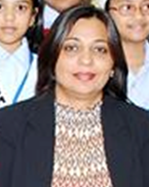 Sunita   Career Profile28 years of progressive experience and accomplishments as an Educator, administrator and Head PrimaryProfessional strengths:Possess strong management and organizational skills.In depth knowledge of implementing specialized programs for development activities.Ability to conduct training sessions as per requirement.Computer skills-MS words, Excel, Power  point, Internet( research and navigation)WORK EXPERIENCEThe Kindergarten Starters School Dubai 2001-2009Primary  School coordinator Designed and coordinated the school magazine. Active participation in  summer  club activitiesMember of committee for organizing the cheque presentation to Sheikh Nahyan, Education minister.Designed and delivered awards day, art exhibitions and special assemblies.Organized summer campsDesigned activity curriculum which would connect with ongoing learning syllabus.Middle East International School, Riyadh ,KSA  1998-2001Activity/cultural coordinatorHome science teacher Gr 9Class teacher-Gr 7Seva ,Special need school Riyadh,KSA  1996-1997Vocational Training In charge for Special needs school.Swami Vivekananda High School Mumbai ,India 1993-1996Lead a group of 55 students to Nepal as part of RSS activitySchool won first prize all over Mumbai for group singing under my guidance.Organized hands on experience summer camps .St Anthony Girl’s High School Mumbai ,India 1992-1993Represented school for National day Parade with grade 7 students.Class teacher grade 7Accompanied students to treks and camping in India.ShriKantilal Jain Girls High School Mumbai, India 1990-1992Class teacher Gr 2Indian Central School Muscat, Oman 1989-1990 Primary School TeacherEducational Qualifications (In reverse chronological order)Additional Qualifications or Certifications (In reverse chronological order)Workshops Attended Accomplishments Set up charity bazaar for Mozambique flood relief campaign, Diplomatic Embassy –Riyadh KSA ,April 2000 Sale of homemade stuff, Art  and craft by expats, stalls with various other ideas –all together resulted in funds which were a help to PEOPLE of Mozambique.Health Checkup in schools, Doctors forum-Riyadh ,KSA-1998	Involved doctors in talks with parents regarding health awareness of students in day to day life.Rehabilitation programme for young girls in prison, Dongri police station-Mumbai 1986-1998 .Taught young girls henna designing, embroidery, housekeeping, etc so that once they are out of jail they can earn by doing some work rather  than out of financial stress commit crimes. It was not easy for me as Indian society wonders at a teacher going to jail to do what.Rehabilitation programme for Drug addicts at  drug addict center-Mumbai,1986-1987[ Counseling the drug addicts]Recognitions/ Awards Appreciation letter-Indian embassy-Saudi Arabia [Riyadh] Charity bazaars for relief, expat welfare work.Certificate of appreciation from-Dr.Pasricha- commissioner of Traffic Police,Mumbai---1993	Certificate of Appreciation from Gems group for outstanding performance 2001-2011General Manager - Learning Wings Educational Services, Ahemd Ramadhan Juma group of companies                 Sept 2015 to presentAssessment and observation record manualFull consultation of the EYFS and statutory framework including admissions, policies and proceduresDevise structured ethos for running and maintaining a nurseryAcademic yearly plan, theme  plans, weekly plans, daily plans.Yearly Activity and Event planning Bespoke in-house training , planning, development and understanding of the Early Years/CurriculumTraining on using Educational Management software for everyday childcare management issues including financial forecasting throughout the yearFull knowledge-based guidance on regulations and legislation Guidance on business planPreparation for Ministry inspectionsAdvertising and marketing the nurseryHealth, safety and risk assessmentAcademic portfolios for Individual childEquipping the nursery/SchoolAccounting and Operations ManualHeadTeacher Preschool - The Little Feet Early Learning Center                  May 2014 to August 2015Prepared budgets for the preschool.Trained the staff to create the required environment for age appropriate learning.Formulating  preschool policies Developed -Teachers’ Planner, Teachers’ Hand Book, Log Book .Curriculum planningDeveloped rubrics for 9 scale points for assessmentHead Kindergarten and Head Primary- Crescent English High School, Dubai April 2013 to May 2014Approval from KHDA as Department coordinatorDeveloped the EYFS curriculum and implemented in school on existing provision. Ensured high quality communication both within school and the wider community in respect   of extended schools activities. Ensured the services and activities at schools are sustainable and fit with priorities. Assisted, advised the   management team with practical matters and issues with in school.Attended/organized relevant meetings in relation to the development and maintenance of the extended schools programme. . Co - ordinate programmes conducted by external training partners Reformatted the strategies for department heads to develop the overall goals and strategy of the school. Visual   Art K-12 curriculum   developed and implemented Co-operated with the special services department in planning the instructional program for special education students. Hiring, training, supervision and evaluation of staff. Mentoring and assisting new teachers or assigning mentors to new teacher   from existing staff. Overseeing teaching and evaluating the student, parent and teacher satisfaction with the educational process at the school. Coordinating ongoing teacher training and professional development. Overseeing the various staff and parent committees that operate within the school. Attending community events and representing the school during community or education meetings. Ensuring that all education requirements are being met for each student.Networking and promoting the school with the community to maintain enrollment and increase student numbers.Assist the principal in the overall administration of the school; interpret and enforce school and schooldivision policies and regulations.Assist the principal in the transformation of the school culture into a results-oriented collaborative learningcommunity.Support the principal in the collaborative development, implementation, and ongoing refinement of theschool’s Plan for Continuous Improvement.Ensure implementation of the Board-approved VBCPS curriculum.Assist the principal in monitoring compliance with federal, state, and local mandates and guidelinesrelated to local and state testing programs and the local special education program.Assist the principal in planning and implementing a professional development/growth program forteachers and staff.Propose schedules of classes and extracurricular activities; help schedule courses, students and teachersHead Kindergarten - The Indian AcademyMarch 2012-March 2013Prepared budgets for the entire school.Developed the Labs for English, Art, Music, Home science, Computers, Math’s.Formulating  school policies Developed -Teachers’ Planner, Teacher  Hand Book, Log Book .Curriculum planningDeveloped rubrics of 9 scale points for assessmentPrimary Supervisor – Our Own English High School Sharjah2009-2012Reporting and monitoring of student attendance.Assist in maintaining discipline throughout the student body; deal with special cases as necessary.Serve with parents, faculty, and student groups, as requested, in advancing educational and relatedactivities and objectives.Maintained files, prepare periodic and special reports as required.Identify the special needs of students on a regular basis, seeking the assistance of school system specialistsSupervise teachers and departments as assigned by the principal.Explain and interpret division-wide curriculum/instructional goals and objectives to teachers, parents,pupils, and the community.Assist in the planning and implementation of a systematic method of supervising the instructional program through the use of learning walks, observations, documentations, and follow-up conferences.Assist teachers in evaluating methods and materials and developing effective learning plans and classroom management techniques.Assist in the coordination and supervision of guidance services.Maintain and model high standards of professionalism. Perform related work as required.Developing scheme of work (monthly, term wise) for teachers.Coordinator for interschool events and activities.Active member of Eco-club in school.(conducted eco initiative workshop in schools).Educational Counseling for parents and students.Provided   lesson plans to counselor for special need students.Conceptualized  Rock garden concept  as part of activity based learning for Gr 3&4Conducted a workshop   on Dynamics of display for teachers.As an eco-coordinator implemented sustainable practices to last through our Eco-School project. Kindly open the link to glance at the small documentary shot under my guidance for WWF.1Diploma in Education. - -Psychology         .- -School  Education     - Math-   - English  - - Science.   - Hindi- - Social studies- - Teaching -  - Speech & DramaSt. Margaret’s Training college-MumbaiBureau of Government Examination Pune.11thJune1988First class2B A       EconomicsMaharashtra College ,MumbaiMaharashtra  boardSecond class3H S CCommerceAtomic energy Junior collegeCentral boardSecond classDegree/DiplomaSubjects/TopicUniversity/Institute                  Year1Training and development course-ARTISCreativity in EducationGems Education20052RSP WardenRoad Safety PatrolTraffic police Mumbai19933Certificate of MeritInitiativeSt.Margaret’s training college-Mumbai19874Dance trainingFolk danceMsNalini Hassan              1984-1987Sl. No.University/Institute/OrganizationDates &YearRemarkMake scientist ,do not teach scienceBits Pilani2013 Five approaches of TeachingEngageRecognizeListenEncourageReflectTeaching and learning Spark,UAE2013How collaboration can improve teaching and learningWhat works –Maths                       -ScienceKHDA2013Transforming education through positive practice.10 Days workshopSt. Margaret’s training college1988Play way method2 Days workshopSt. Margaret’s training college1988Creative Drama3 Days CourseSt. Margaret’s training college1986Computer Awareness2 Days workshopSt. Margaret’s training college1988Personal growth5 Days CourseSt. Margaret’s training college1987Communication skills5 Days workshopSt. Margaret’s training college1987Speech training1 Day workshop St. Margaret’straining college1986Music and movementRashtraBhashaPrathmik ExamAtomic Energy Central school-Mumbai1978-1979Hindi